Phần đáp án câu trắc nghiệm: Tổng câu trắc nghiệm: 32.SỞ GD&ĐT ĐẮK LẮKTRƯỜNG THPT NGÔ GIA TỰ(Không kể thời gian phát đề) ĐÁP ÁN KIỂM TRA CUỐI HỌC KỲ 2
NĂM HỌC 2021-2022MÔN HÓA HỌC – Khối lớp 12 Thời gian làm bài : 45 phút 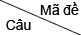 00100200300400500600700833[0.3125] C[0.3125] A[0.3125] A[0.3125] C[0.3125] A[0.3125] C[0.3125] D[0.3125] D34[0.3125] A[0.3125] D[0.3125] D[0.3125] D[0.3125] B[0.3125] C[0.3125] C[0.3125] A35[0.3125] A[0.3125] D[0.3125] C[0.3125] B[0.3125] A[0.3125] B[0.3125] A[0.3125] C36[0.3125] C[0.3125] C[0.3125] B[0.3125] A[0.3125] A[0.3125] B[0.3125] D[0.3125] A37[0.3125] C[0.3125] C[0.3125] B[0.3125] A[0.3125] D[0.3125] A[0.3125] B[0.3125] C38[0.3125] A[0.3125] A[0.3125] D[0.3125] C[0.3125] C[0.3125] A[0.3125] A[0.3125] C39[0.3125] B[0.3125] A[0.3125] A[0.3125] C[0.3125] B[0.3125] B[0.3125] C[0.3125] D40[0.3125] D[0.3125] D[0.3125] A[0.3125] A[0.3125] A[0.3125] B[0.3125] C[0.3125] B41[0.3125] C[0.3125] C[0.3125] C[0.3125] B[0.3125] B[0.3125] D[0.3125] D[0.3125] A42[0.3125] A[0.3125] C[0.3125] B[0.3125] C[0.3125] C[0.3125] A[0.3125] B[0.3125] D43[0.3125] B[0.3125] B[0.3125] C[0.3125] A[0.3125] D[0.3125] B[0.3125] D[0.3125] C44[0.3125] B[0.3125] A[0.3125] D[0.3125] C[0.3125] C[0.3125] D[0.3125] B[0.3125] B45[0.3125] D[0.3125] A[0.3125] A[0.3125] D[0.3125] A[0.3125] A[0.3125] C[0.3125] A46[0.3125] A[0.3125] B[0.3125] B[0.3125] A[0.3125] C[0.3125] C[0.3125] C[0.3125] C47[0.3125] C[0.3125] C[0.3125] A[0.3125] B[0.3125] D[0.3125] C[0.3125] A[0.3125] B48[0.3125] B[0.3125] D[0.3125] C[0.3125] A[0.3125] C[0.3125] C[0.3125] A[0.3125] B49[0.3125] A[0.3125] C[0.3125] C[0.3125] D[0.3125] C[0.3125] B[0.3125] C[0.3125] A50[0.3125] D[0.3125] B[0.3125] D[0.3125] D[0.3125] B[0.3125] D[0.3125] D[0.3125] A51[0.3125] D[0.3125] B[0.3125] D[0.3125] C[0.3125] B[0.3125] B[0.3125] A[0.3125] D52[0.3125] B[0.3125] D[0.3125] B[0.3125] B[0.3125] A[0.3125] D[0.3125] C[0.3125] C53[0.3125] B[0.3125] C[0.3125] B[0.3125] D[0.3125] D[0.3125] A[0.3125] B[0.3125] A54[0.3125] A[0.3125] D[0.3125] C[0.3125] D[0.3125] B[0.3125] B[0.3125] A[0.3125] B55[0.3125] A[0.3125] B[0.3125] A[0.3125] B[0.3125] C[0.3125] D[0.3125] D[0.3125] C56[0.3125] D[0.3125] B[0.3125] D[0.3125] A[0.3125] A[0.3125] A[0.3125] C[0.3125] D57[0.3125] D[0.3125] A[0.3125] A[0.3125] D[0.3125] D[0.3125] D[0.3125] B[0.3125] D58[0.3125] C[0.3125] C[0.3125] D[0.3125] A[0.3125] D[0.3125] A[0.3125] B[0.3125] C59[0.3125] C[0.3125] D[0.3125] C[0.3125] C[0.3125] A[0.3125] C[0.3125] A[0.3125] B60[0.3125] D[0.3125] D[0.3125] C[0.3125] D[0.3125] B[0.3125] D[0.3125] A[0.3125] A61[0.3125] B[0.3125] A[0.3125] B[0.3125] B[0.3125] B[0.3125] C[0.3125] B[0.3125] D62[0.3125] D[0.3125] B[0.3125] B[0.3125] C[0.3125] C[0.3125] A[0.3125] B[0.3125] B63[0.3125] C[0.3125] D[0.3125] D[0.3125] A[0.3125] A[0.3125] D[0.3125] C[0.3125] D64[0.3125] D[0.3125] A[0.3125] A[0.3125] B[0.3125] D[0.3125] C[0.3125] D[0.3125] B